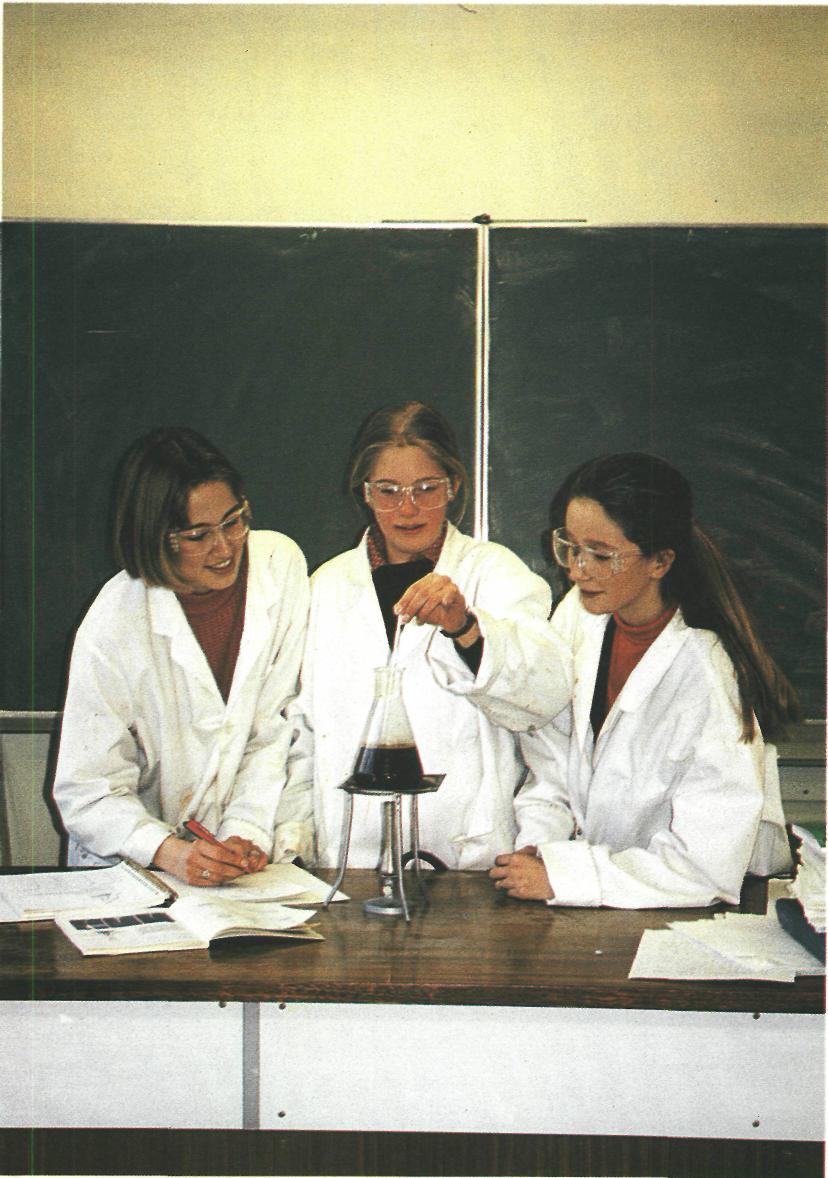 1 InleidingDit boek gaat over natuur- enscheikunde. Maar wat is natuurkunde? En wat is scheikunde?Bij natuurkunde (of fysica) leer je iets over licht, snelheid of elektriciteit.Er zijn veel beroepen die met natuur-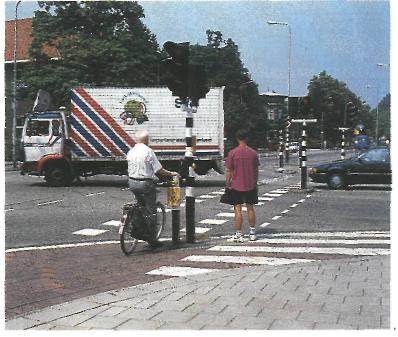 en scheikunde te maken hebben: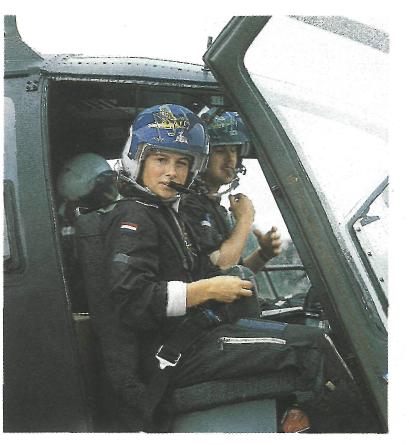 De scheikunde (of chemie) houdt zich bezig met allerlei stoffen. Je leert ookhoe stoffen kunnen veranderen.Helikopterpiloot (natuurkunde).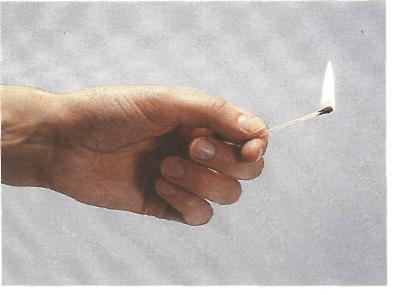 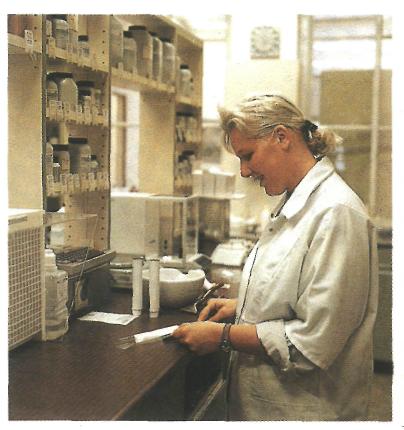 Wanneer je een lucifer aansteekt, verandert de lucifer in rook, licht, warmte en houtskool. De oorspronkelijke lucifer is totaal veranderd.Apothekersassistente (scheikunde).In de afgelopen eeuw is er veel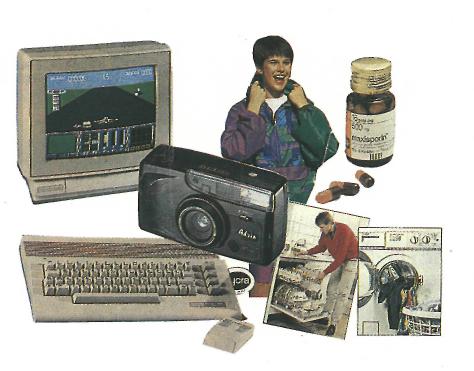 ontdekt op net gebied van de natuur-en scheikunde. Er zijn allerlei uitvindingen gedaan die ons leven aangenamer maken.Maak nu: 0:1/1 en 0:1/2.HulpmiddelenIn de natuur- en scheikunde doen we vaak proeven. Voor deze proeven hebben we meestal bepaalde materialen nodig. Leer goed hoe al deze hulpmiddelen hetenTekening 1-1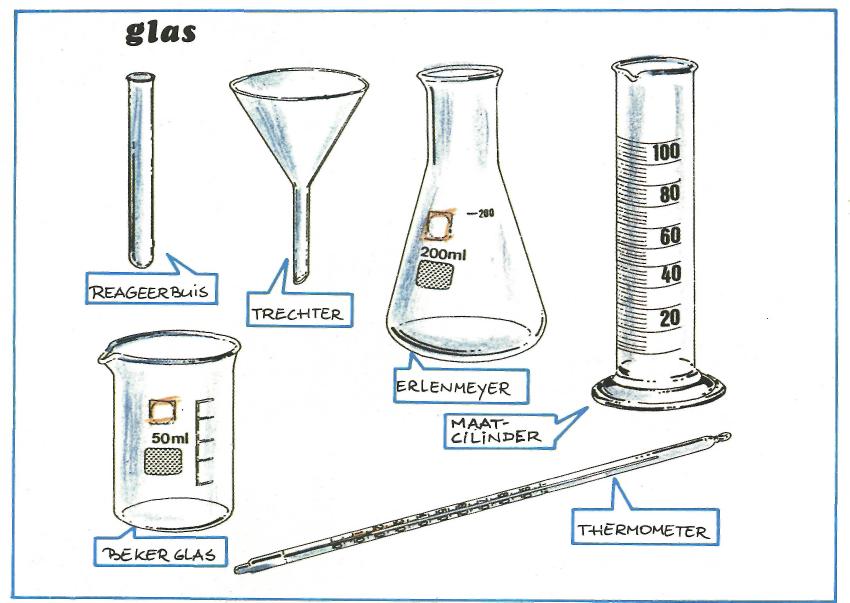 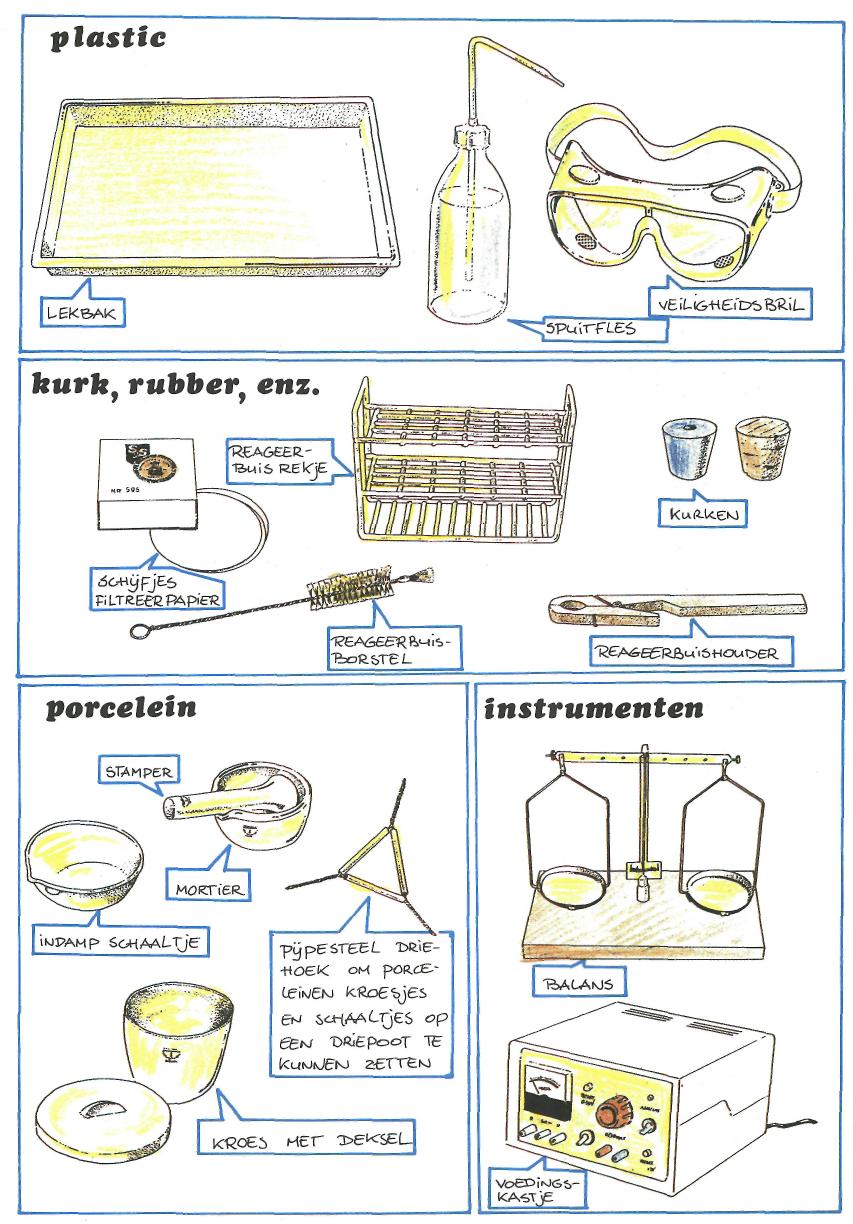 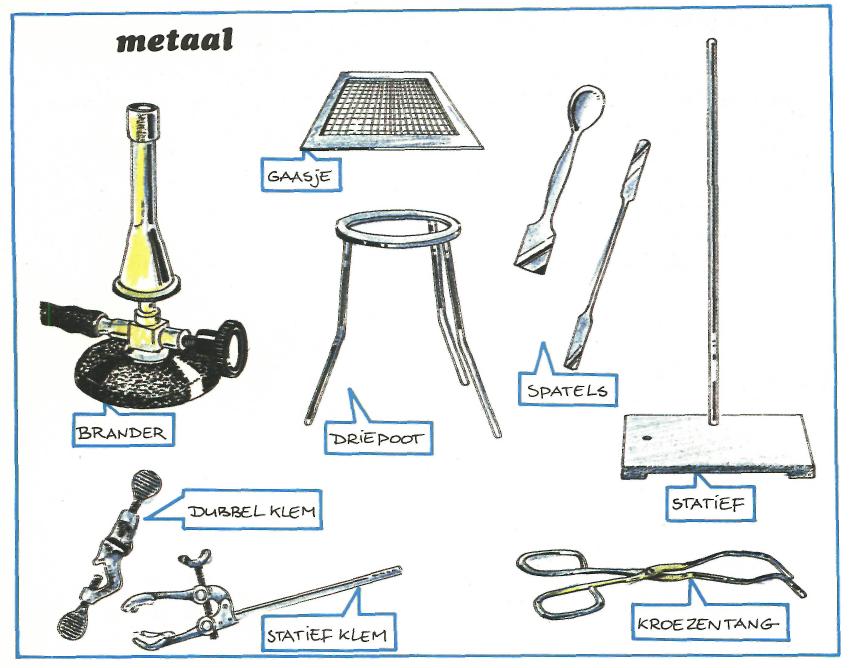 Kijken en tekenenAls je een voorwerp (bijvoorbeeld eenhulpmiddel) bestudeert, kun je erbepaalde eigenschappen aanontdekken:Welke vorm heeft het?Van welk materiaal is het gemaakt?Heeft het een bepaalde kleur?Is het doorzichtig?Van wat je hebt waargenomen, kun je een werkstukje maken. Dit werkstukje moet er zo uitzien: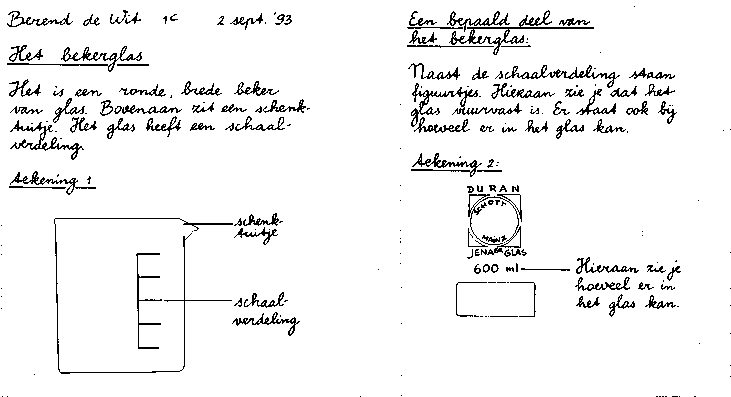 Tekening 1-21	Zet je naam, klas en de datum op de bovenste
regel van een multoblaadje.Regel overslaan!2	Noteer de naam van het voorwerp. Dit is de
titel!Regel overslaan!3	Geef een algemene omschrijving van het
voorwerp.Schrijf vier regels over wat je aan het hele voorwerp ziet.Regel overslaan!4	Tekening 1:Maak een tekening van het hele voorwerp. Gebruik hiervoor de rest van de bladzijde. Teken met potlood. Zet de naam van de onderdelen erbij. Werk netjes!5	Op de achterkant van het multoblaadje schrijf je
als titel:Een bepaald deel van ... (naam van het voorwerp invullen).Regel overslaan!6	Beschrijf een bepaald deel van het voorwerp.
Gebruik hier ook vier regels voor.Regel overslaan!7	Tekening 2.Maak een tekening van dat deel waar je overschreef.Noteer de namen van de onderdelen.Maak nu: 0:1/3 en 0:1/4.VeiligheidBij proeven moet je goed opletten wat je niet en wat je wel mag doen.Tekening 1-3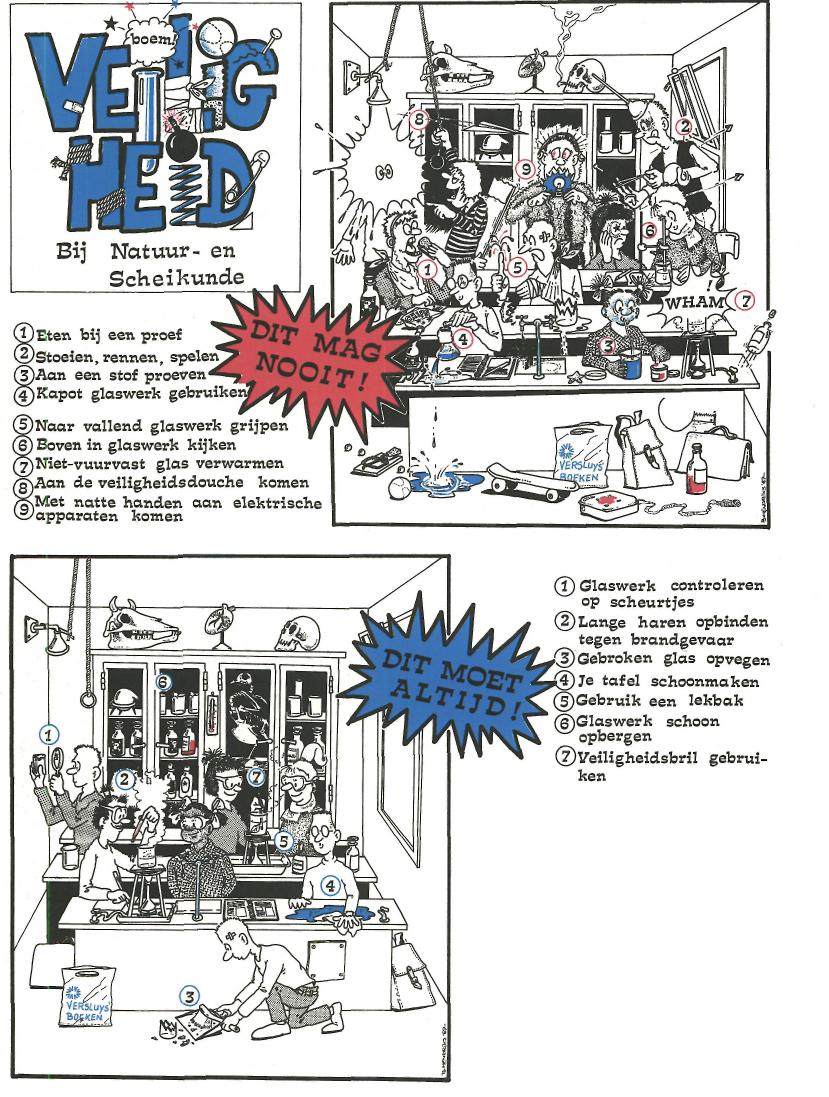 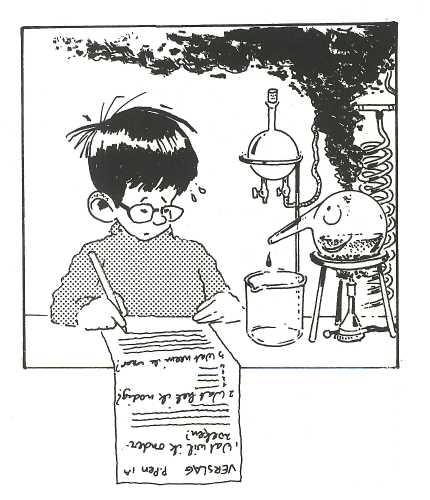 VerslagAls je een proef doet, moet je als jonge onderzoeker opschrijven wat je gedaan hebt. Je maakt dan een verslag. Maar zo'n verslag moet wel aan een paar eisen voldoen. Anders gaat iedereen het op zijn eigen manier maken. Hieronder staat hoe zo'n verslag emit moet zien.– Schrijf in de rechter bovenhoek je
naam. Daaronder schrijf je wie er
aan de proef heeft meegewerkt.– Schrijf bovenaan, in het midden
van het blad, de naam van de
opdracht. Dit wordt de titel van de
proef.– Maak deze indeling:1	Wat wil ik onderzoeken? –  Schrijf op wat je gaat onderzoeken.2	Wat heb ik nodig?–  Noteer alle materialen die je
 gebruikt.–  Maak een tekening van de
 proefopstelling. In je
 opdrachtenboek vind je
 voorbeelden van zulke
 proefopstellingen.3	Wat moet ik doen? –  Lees de opdracht eerst goed door.
     Je hoeft er niets van over te
     schrijven inje verslag.4	Wat neem ik waar?– Noteer alles watje tijdens de proef
waarneemt. Dus wat zie je, ruik je,
voel je of hoor je, enz.– Sommige waarnemingen kun je in
een tabel zetten. Een voorbeeld vanzo'n tabel zie je in het stukje over 'grafieken'. Vul een tabel altijd netjes in.–  Tabellen kun je als een grafiek of
een diagram weergeven.Wat een grafiek of een diagram is, wordt ook in het stukje over 'grafieken' uitgelegd.  – Beantwoord de vragen die bij deze
waarneming horen.5 Welke conclusie kan ik trekken?Uit je waarnemingen, de grafieken of diagrammen en de gemaakte vragen ontdek je iets.–  Schrijf op wat je van deze proef
hebt geleerd. Het geen je geleerd
hebt heeft te maken met de titel
van de proef.Maak nu: 0:l/5 en  0:1/6.De gasbranderEen hulpmiddel dat we nog wel eens nodig hebben is de gasbrander. Hieronder staat hoe je ermee moet werken.Tekening 1-4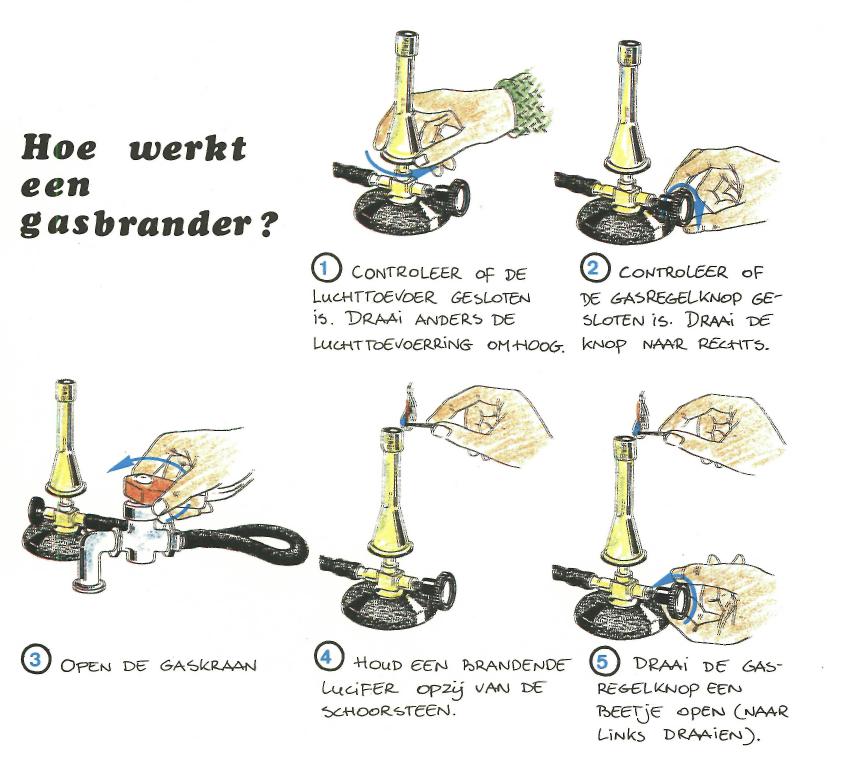 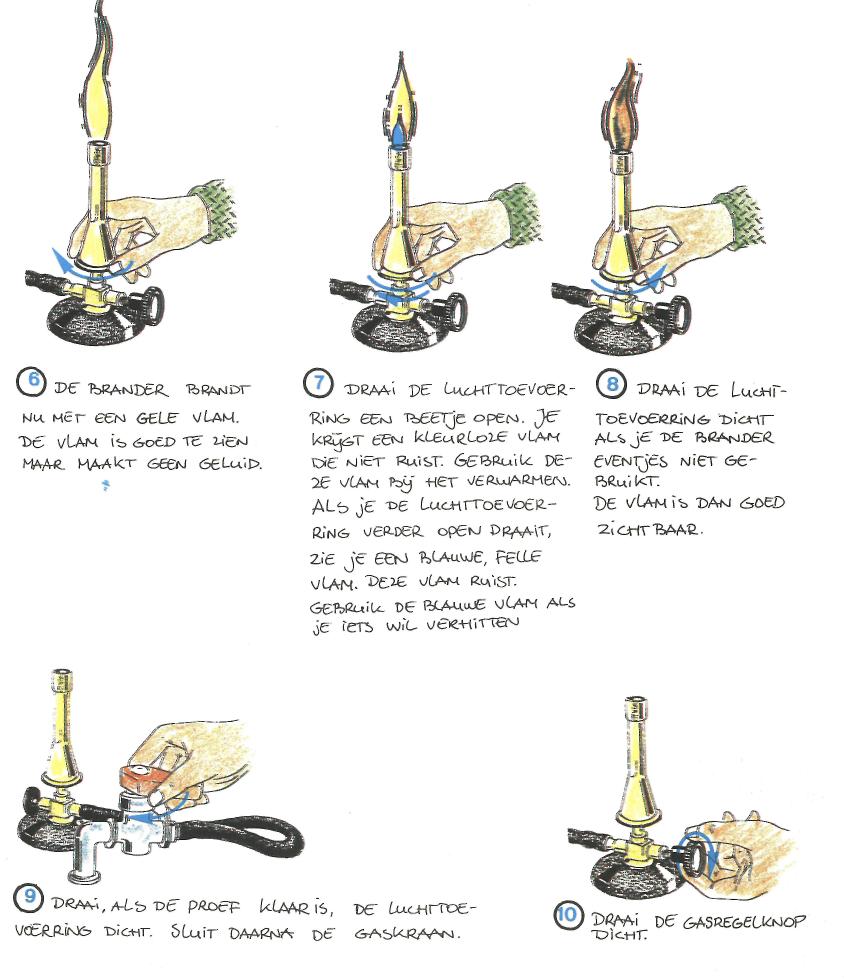 De brander heeft twee draaiende delen:de gas-regel-knopde lucht-toevoer-ringMet de gasregelknop maak je de vlam groter of kleiner.Met de lucht-toevoer-ring regel je de temperatuur van de vlam.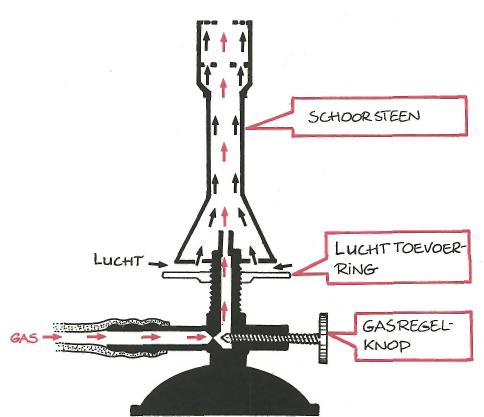 Onthoud:    –  Gebruik een kleurloze, niet 	ruisende vlam als je een kleine 	hoeveelheid stof wilt 	verwarmen.    –  Gebruik een blauwe, ruisende 	vlam als je een grote 	hoeveelheid stof wilt 	verwarmen.– Draai de luchttoevoerringdicht als je de brander even	dicht als je de brander even 	niet gebruikt. Gebruik de gele vlam als pauzevlam.Tekening 1-5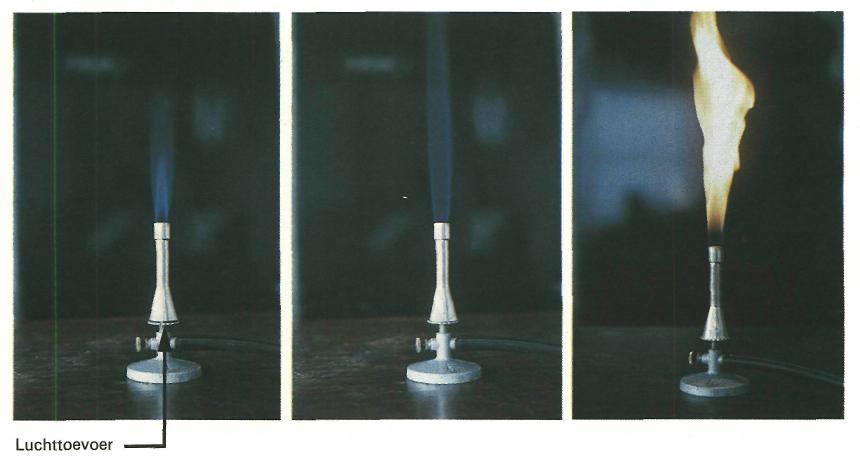 Als je een vloeistof in een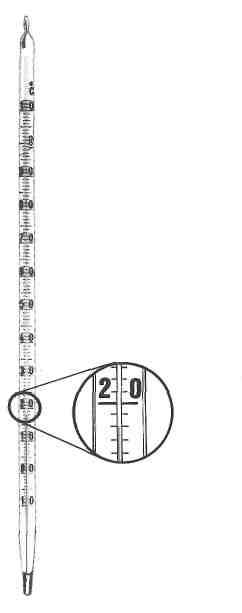 reageerbuisje wilt verwarmen, mag debuis nooit meer dan een vierde deelvol zijn.Gebruik bij het verwarmen eenveiligheidsbril.Tekening 1-6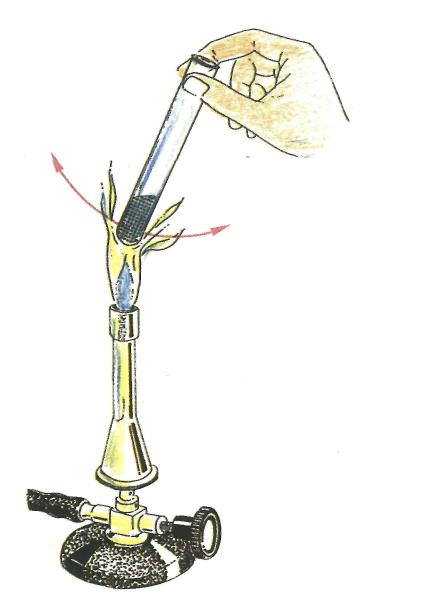 Beweeg tijdens het verwarmen de reageerbuis losjes in de vlam heen en weer. Gebruik een reageerbuishouder als je de inhoud van de buis lang moet verhitten of moet koken.Maak nu: 0:1/7 t/m 0:1/12Tekening 1-7Hoe gebruik je een thermometer?Met een thermometer kun je de temperatuur nauwkeurig meten.De thermometer wordt bewaard in een kartonnen koker. Haal hem er pas uit als je de thermometer nodig hebt. Stop de thermometer na gebruik weer in de koker!In de punt van de thermometer zit een reservoir. Hierin zit alcohol. Op de witte strook in de glazen buis zit een schaalverdeling. Hierop lees je af hoe hoog de alcohol stijgt.Roer nooit met je thermometer, het is geen roerstaaf!Leg je thermometer zo op tafel dat hij er niet afkan rollen.Zorg dat er geen boeken of schriften op gelegdworden.Maak nu: 0:1/13 en 0:1/14.Grafieken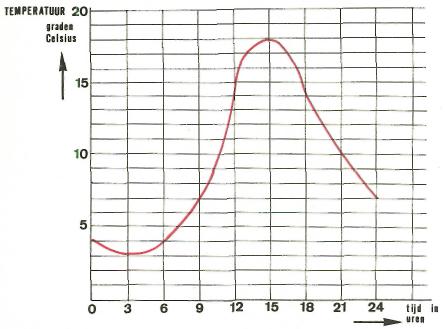 Bepaalde gegevens (getallen),  die jebij waarnemingen hebt gevonden, kunje in tabellen zetten.In de tabel hieronder zie jebijvoorbeeld hoe hoog detemperatuur op een bepaalde dagwas.Op een zomerdag waren de temperaturen:om 0 uur 4 graden Celsius om 3 uur 3 graden Celsius om 6 uur 4 graden Celsius om 9 uur 7 graden Celsius om 12 uur 15 graden Celsius om15 uur 17 graden Celsius om 18 uur 14 graden Celsius om 21 uur 10 graden Celsius om 24 uur   7 graden CelsiusZo’n tabel is vaak erg lastig om te lezen. Vooral bij lange tabellen verdrink je haast in de cijfers. Daarom maken we van een tabel meestal een grafiek. Grafieken hebben een horizontale as (X-as) en een verticale 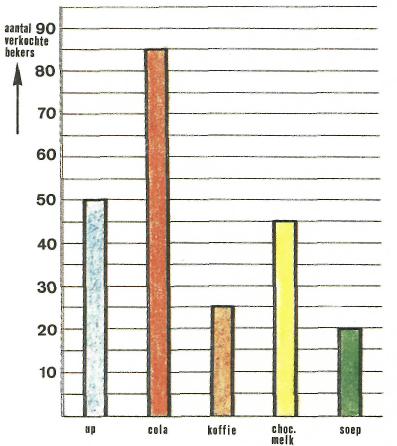 as (Y-as). In zo’n assenstelsel kunnen we veel gegevens overzichtelijk weergeven.Als we de gegevens in een grafiekzetten, ontstaat er een lijn. Vandaardat we zo'n grafiek een lijngrafieknoemen.Let erop dat de lijn van de grafiekvloeiend verloopt. Gebruik voor hettekenen van een grafiek altijd ruitjes-of grafiekpapier.Als je op de horizontale as (X-as)verschillende gegevens wilt tekenen, iseen staafdiagram handiger.Laten we maar eens een voorbeeldbekijken.Op een school staan automaten metcola, soep, up, chocolademelk enkoffie.Op een dag in augustus werd er heelwat verkocht:50 bekers up85 bekers cola25 bekers koffie45 bekers chocolademelk20 bekers soepDe verkoop ziet er in een diagram zo uit:Tekening 1-8Tekening 1-9Op de horizontale as lees je af welke voedingsmiddelen er verkocht zijn. Op de verticale as zie je hoeveel vanelk voedingsmiddel verkocht is.Maak nu: 0:1/15 t/m 0:1/21.Grootheid en eenheidGrootheidAls je een stukje touw wilt hebben, dan meet je een bepaalde lengte af. Bij de lengte hoort een hoeveelheid meters.Onthoud:Een grootheid is iets wat je kunt meten.EenhedenDe grootheid lengte druk je uit in meters, de grootheid tijd in seconden en de grootheid temperatuur in graden Celsius. Men noemt daarom 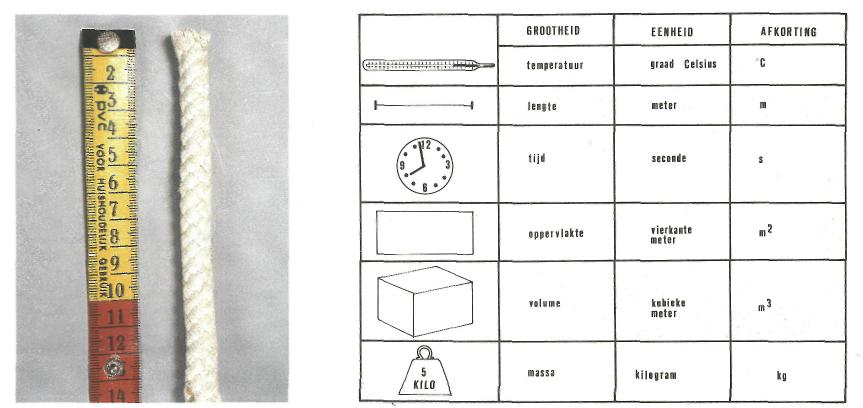 de eenheid van lengte de meter, de eenheid van tijd de seconde en van temperatuur de graad Celsius.De lengte van het stuk touw kun je meten. Of het touw een groene of gele kleur heeft kun je niet meten. Alles wat je kunt meten noemen we een grootheid.Enkele andere voorbeelden van grootheden zijn: oppervlak, tijd, temperatuur, enz.Tekening 1-10Onthond:Een eenheid is de afgesproken maat waarin je meet.De lengte kun je meten in meters maar ook in decimeters of in centimeters. Toch blijft de eenheid van lengte de meter. De andere noem je de afgeleide eenheden.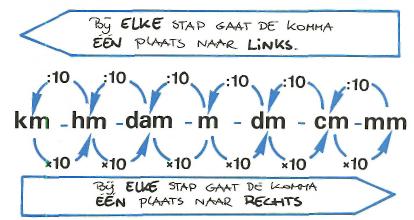 Een ander voorvoegsel is de milli.Milli betekent duizendste.dus:1 millimeter (mm) = duizendste(0,001 ) meter 1 milligram  (mg)   = duizendste(0,001 ) gram 1 milliliter    (ml)    = duizendste(0,001 ) literMaak nu: 0:1/22 t/m 0:1/26.Tekening 1-11De eenheid van tijd is de seconde (s). De afgeleide eenheid van tijd is het uur (h) of de minuut (min).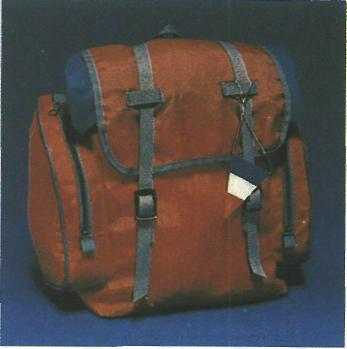 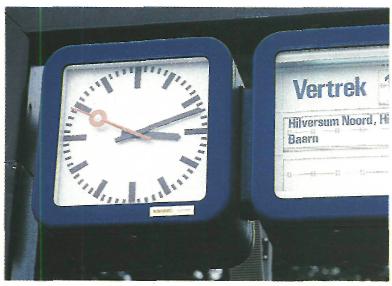 VoorvoegselsBij de eenheden kennen we een paarvoorvoegsels.De bekendste is de kilo(k).Kilo betekent duizend.dus:1 kilometer (km) = duizend (1000)meter 1 kilogram   (kg)   = duizend (1000)gram 1 kilowatt     (kW) = duizend (1000)wattMaterieAls je om je heen kijkt zie je allerlei voorwerpen. De stof waarvan het voorwerp gemaakt is noemen we materie.Een materie (stof) is alles wat ruimte inneemt.Het ene voorwerp neemt meer ruimte in dan het andere. Dat geldt voor vloeistoffen en gassen ook. De hoeveelheid ruimte die een materie (stof) inneemt noemen we volumOppervlakHet begrip oppervlak geven we aan met de letter A. (van het Engelse woord 'area'). Op dezelfde manier geven we het begrip ‘lengte’ vaak aan met de een 1 en 'breedte' met een b. Het oppervlak berekenen we met de bekende formule:A = 1 x bMet behulp van deze formule kun je bijvoorbeeld het oppervlak van een boek berekenen. Gebruik voor de lengte en breedte dezelfde eenheden! Wanneer je deze met elkaar vermenigvuldigt, krijg je het oppervlak. De eenheid van oppervlak is de m2.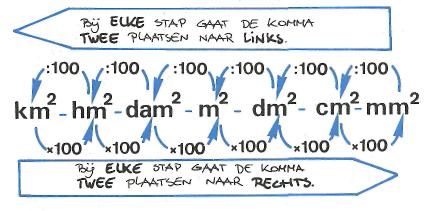 Tekening 1-12VolumeHet volume geeft aan hoeveel ruimte 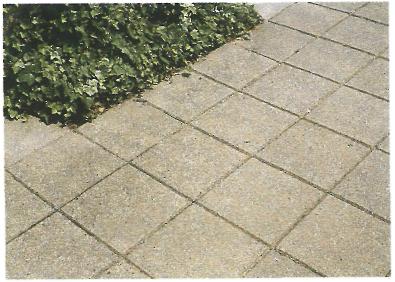 een voorwerp inneemt.Het volume V kunnen we berekenen met de formule:V = l x b x hvolume = lengte x breedte x hoogte De eenheid van volume is m3.Tekening 1- 13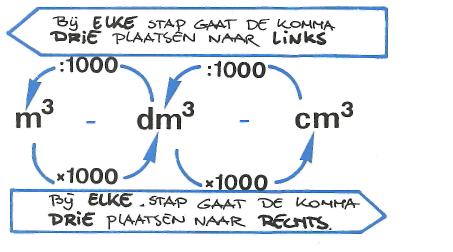 De lengte van dit doosje is 7 cm. Het 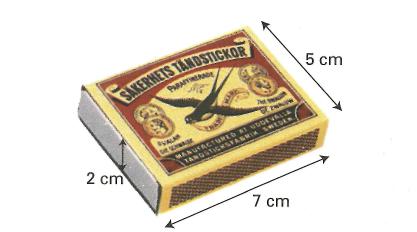 is 5 cm breed en 2 cm hoog. Het volume wordt dan: V = 7 x 5 x 2 cm = 70 cm3Het luciferdoosje neemt een ruimte in van 70 cm3.Onthoud: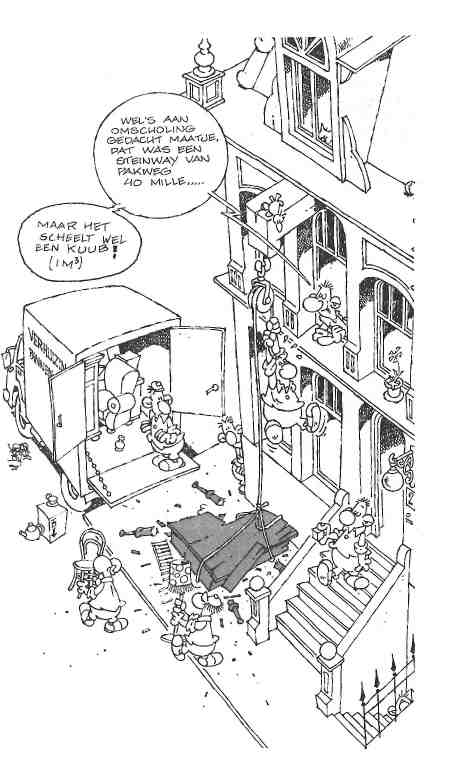 1 dm3 = 1 liter. Dit is de inhoud van een pak of een fles melk.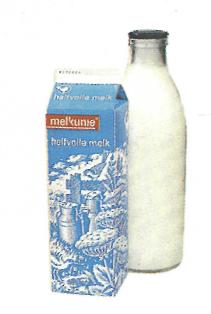 

















In 1 dm3 (1 liter) gaat 1000 cm3in 1 m3 gaat 1000 liter. 1 m3 wordt ook wel 1 kuub genoemd.1 cm3 = 1 ml.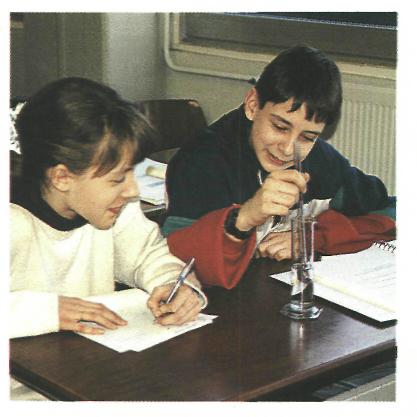 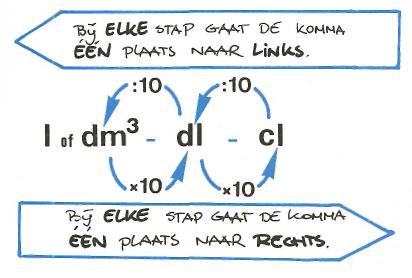 Als je het volume van een sleutel wilt berekenen kun je moeilijk eerst de lengte, breedte en hoogte ervan meten.Een sleutel heeft allerlei rare vormen. We gebruiken dan de onderdompelingsmethode.Daarvoor heb je een maatglas nodig.Hoe gebruik je een maatglas?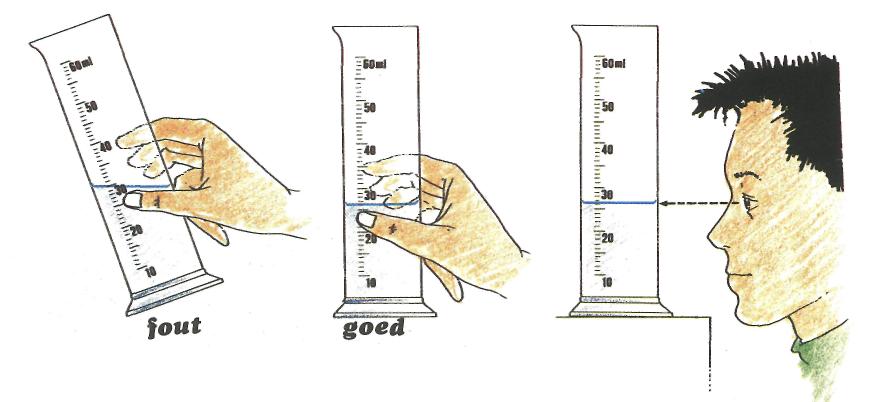 Tekening 1-14aMet een maatcilinder kun je de vloeistof inmillimeters (ml) meten. Je moet een maatcilinderaltijd rechtop houden als je wilt aflezen hoeveelerin zit.De bovenkant van de vloeistofspiegel geeft aanhoeveel water er in het maatglas zit.Bij water loopt de vloeistofspiegel hoi. Bij kwik isde vloeistofspiegel bol.Tekening 1-14b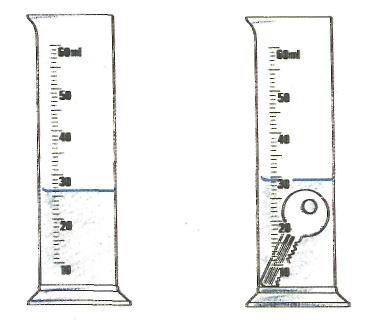 Hoe meet je de inhoud van een sleutel?– Vul het maatglastot een bepaalde hoogte met water.– Lees de waterhoogte nauwkeurig af. Dit is de beginstand.– Laat de sleutel voorzichtig in het maatglas   zakken.– Lees opnieuw de waterstand af. Dit is de eindstand.– Trek de beginstand van de eindstand af. Je weet nu het volume van de sleutel.Neem voor kleine voorwerpen een zo klein mogelijk maatglas, het voorwerp moet er net in passen. Hierdoor zie je het verschil tussen de begin- en eindstand beter.Maak nu: 0:1/27 t/m 0:1/32.MassaAlleen aan het volume van je stof heb je meestal niet voldoende. Vaak willen we ook weten of een stof zwaar of licht is.De massa die we hiervoor gebruiken geeft aan hoe zwaar het voorwerp is. In het dagelijks leven gebruiken we het woord gewicht, maar in de natuurkunde gebruiken we het woord massa.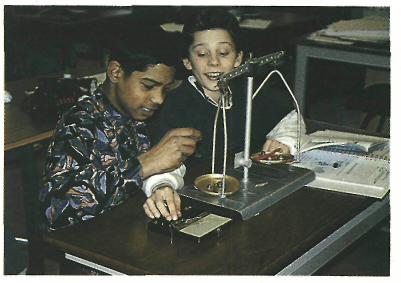 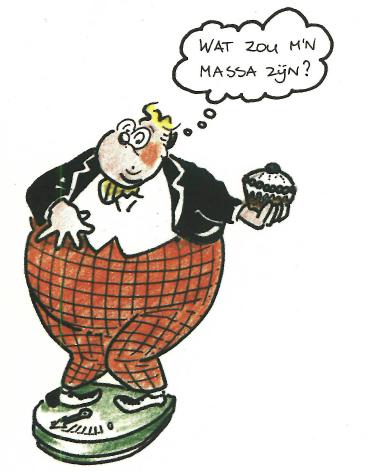 	Onthoud:
De eenheid van massa is de kilogram.De massa kun je meten met een balans.Bij de balans hoort een massa-doos met verschillende massa’s. Als je op de ene schaal een voorwerp zet, dan maak je de weegschaal in evenwicht door op de andere schaal 
massa-blokjes te leggen. Tegenwoordig worden balansen nog maar weinig gebruikt. Behalve op school hebben de meeste laboratoria er enkele. In winkels worden snelwegers gebruikt. Tekening 1-15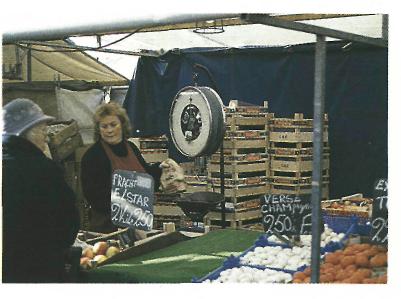 De eenheid van massa is de kilogram. Hieronder zie je een schema waar ook de afgeleide eenheden op staan.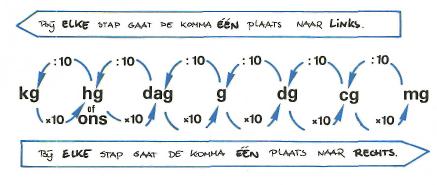 Tekening 1-16Maak nu:O:1/33 t/m O:1/38.Samenvatting 1Natuurkunde houdt zich onder andere bezig met licht, snelheid en elektriciteit; scheikunde houdt zich bezig met de eigenschappen en het veranderen van stoffen.2	Belangrijke hulpmiddelen bij de natuur- en scheikunde zijn:brander, driepoot, maatglas, reageerbuis, lekbak, balans, massadoos, enz.3	Een verslag van een proef bevat de volgende vragen:Wat heb je nodig?, Wat moet je doen?, Wat neem je waar?, Welke conclusie kun je trekken?4	De veiligheidsregels bij natuur- en scheikundeproeven zijn erg belangrijk.5 	Tabellen en grafieken gebruik je om gegevens overzichtelijk weer 		te geven.	6   Een grootheid is iets wat je kunt meten (lengte, snelheid, tijd,                                enz.); een eenheid is de afgesproken maat waarinje meet	(meters, meter per seconde, seconde, enz.).7 	Voorbeelden van voorvoegsels zijn: kilo (k), milli (m), enz.8 	Oppervlak = lengte x breedte.9 	Volume = lengte x breedte x hoogte.1 dm3 = 1 liter; 1 cm3 = 1 mlMassa is een hoeveelheid stof. De eenheid van massa is de kg.Maak nu de diagnostische toets.